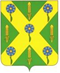 РОССИЙСКАЯ ФЕДЕРАЦИЯОРЛОВСКАЯ ОБЛАСТЬНОВОСИЛЬСКИЙ РАЙОННЫЙ СОВЕТ НАРОДНЫХ ДЕПУТАТОВРЕШЕНИЕ          4 июня 2021 года                                                        №  272 - РС    г. Новосиль Об исполнении бюджетаНовосильского района за 1 квартал 2021 года	Руководствуясь статьей 264.6 Бюджетного кодекса Российской Федерации, Уставом Новосильского  района, Положением о бюджетном процессе в Новосильском районе (с учетом внесенных изменений) Новосильский районный Совет народных депутатов решил:         1. Принять к сведению отчет об исполнении бюджета Новосильского  района за 1 квартал 2021 года  по доходам в сумме 33452,129 тыс. рублей, по расходам в сумме 31599,899  тыс. рублей, с превышением доходов  над расходами (профицит бюджета Новосильского района) в сумме 1852,2 тыс. рублей и со следующими показателями:     1) доходов бюджета Новосильского района за 1 квартал 2021  года  по кодам классификации доходов бюджетов согласно приложению 3 к настоящему решению;    2) расходов бюджета Новосильского  района за 1 квартал 2021  по разделам и подразделам классификации расходов бюджетов согласно приложению 4 к настоящему решению;    3) расходов бюджета Новосильского района за 1 квартал 2021  по ведомственной структуре расходов бюджета Новосильского района согласно приложению 5 к настоящему решению;      4) источников финансирования дефицита бюджета Новосильского района  за 1 квартал 2021  по кодам классификации источников финансирования дефицитов бюджетов согласно приложению 1 к настоящему решению;     5) источников финансирования дефицита бюджета Новосильского района  за 1 квартал 2021  по кодам групп, подгрупп, статей, видов источников финансирования дефицитов бюджетов, классификации операций сектора государственного управления, относящихся к источникам финансирования дефицитов бюджетов, согласно приложению 2 к настоящему решению. 2. Принять к сведению отчет о расходовании средств резервного фонда администрации Новосильского района согласно приложению 11 к настоящему решению.          3. Опубликовать решение Новосильского районного Совета народных депутатов на официальном сайте администрации Новосильского района (www.novosilr.ru).            4. Контроль за исполнением принятого решения возложить на комиссию по бюджету, налогам и экономической реформе.5. Настоящее решение вступает в силу с момента опубликования.   Председатель Новосильскогорайонного Совета народных депутатов                                     К.В. Лазарев             